IESANZ LIGHTING INNOVATION AWARD (LiIA) OWNERS CONSENT FORMOwners consent:Categories A, B and C, owner’s consent section must be included with the entry, if the entrant is not the owner of the innovation.Category D must provide the consent of the owner(s) or lessee of the premises by which the bespoke is located, and other interested parties must first be obtained before the entry is submitted. This is a requirement for judging, to access and possible later publication of Award recipient details.Included in the owner’s consent, is an optional area where the owner can provide a description of the brief given to the innovator, and to express their degree of satisfaction with the result. The owner(s) can submit this section directly to their local IESANZ Chapter management committee, comments are deemed confidential.A signed consent form is the minimum requirement for an entry to be valid. It is the responsibility of the entrant to either include this section with their submission or confirm that the owner(s) has issued it to the IESANZ.OWNERS CONSENT FORMMust be completed for Category D entries & non-owner entries.Owner(s) consent:I/We),(Insert individual or company name(s) in full)As Owner(s)/ Lessee(s) of the premises identified as follows:Name of building:(If applicable)Street:Signature:(Signature of owner(s)/lessee(s) electronic signature is acceptable)Signed on the:	day of	20Declaration:In submitting this consent form, I/we grant permission for the publication of the entry, client brief, satisfaction and other comments made herein. I/we also grant permission for the IESANZ: The Lighting Society and the participating judges, to visit the location noted in this document for the purposes of assessing the work. I/we also grant permission for the publication of my/our company name in association with the bespoke luminaire, to the media. In doing so, I/we also consent to be contacted by the media and my/our participation in interviews, the use of quotes and the taking of photos.Optional section: to be completed by owner only, not entrantIn order to assess and judge the entry comprehensively, we require some additional information from you the owner(s). Please take a few minutes to complete the sections below, referring to your experiences from the initial briefing to your overall satisfaction.Client Brief:Provide a statement of the brief given to the innovator(s) (max. 500 characters)Note: this description is to assist the judges when determining how the entry has met your brief.Client Satisfaction:Provide a statement of your satisfaction with the lighting innovation and your interaction with the lighting designer(s) (max. 500 characters).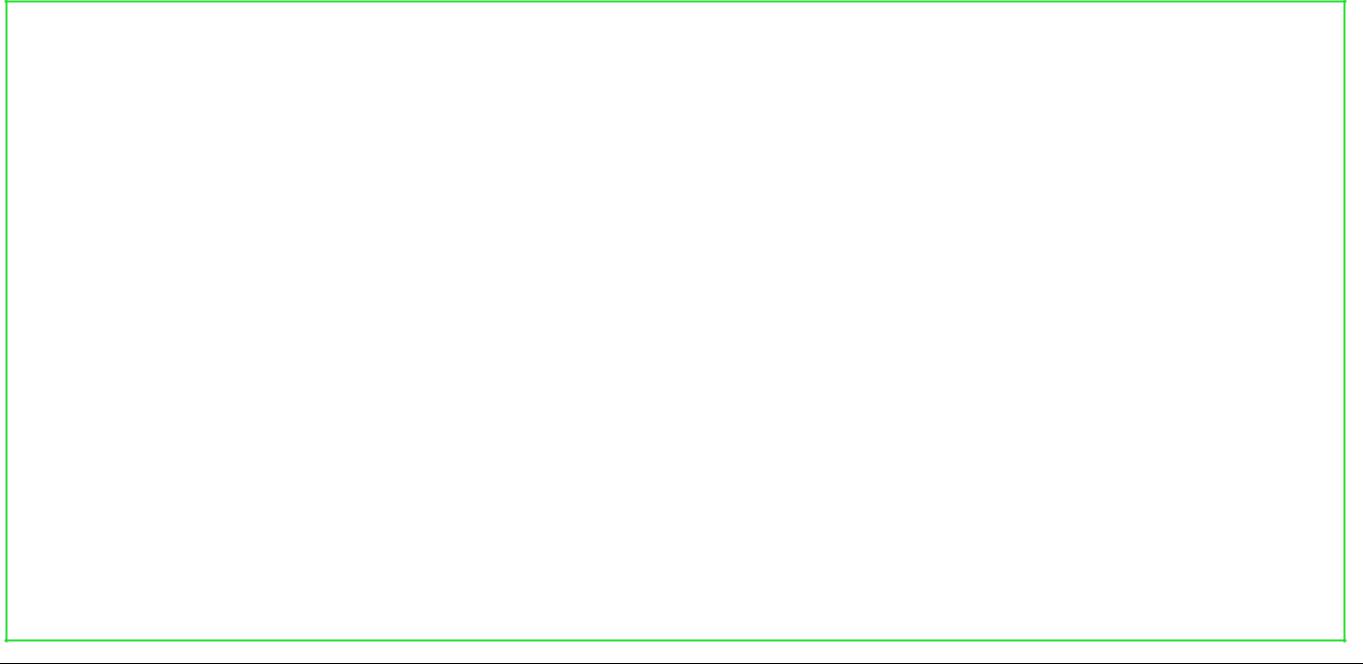 Other Comments:Provide any other comments regarding your experience with the design process &/or the designer(s) (max. 500 characters).Suburb:Postcode:Phone no:Phone no:Email: